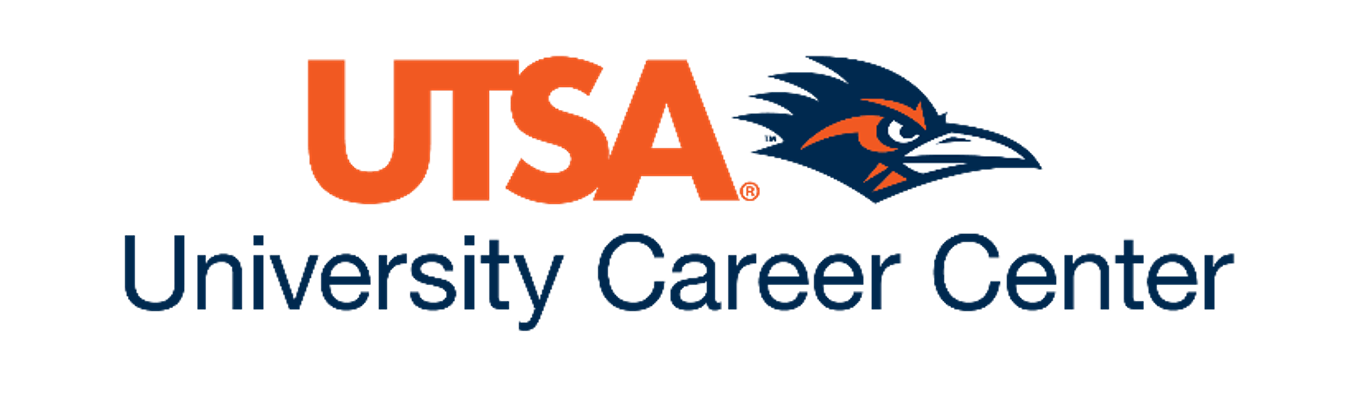 MILITYARY VETERAN EXAMPLEYOUR NAMECity, State ● Phone Number ● Email Address ● Optional LinkedIn Customized URLSUMMARY OF QUALIFICATIONS (optional)Broad overview of your experience that aligns with key qualities to the position/fieldList 3-5 strengths, certifications, languages, technical skills/software, other relevant skills Emphasize skills, experience, and knowledge that you can offer the employerAction verb + relevant skill + context or category relevant to position (use #,$,%, time)EDUCATION                                                                                            The University of Texas at San Antonio 			                                                	Graduation: Month/Year Bachelor of Arts or Science in (list your major) (list minor if pursuing a minor)                   	GPA: 3.00 or above “X” EXPERIENCE (Use descriptive terms like“Leadership”, “Project Management”, “Communications”, “Advocacy”, “Editorial and Writing” to market your relevant transferable skills)Position title, Company Name, City & State	                                                        	Month/Year –Month/YearPosition title, Company Name, City & State	                                                          	Month/Year –Month/YearMILITARY EXPERIENCE Position title, Company Name, City & State	                                                    		Month/Year –Month/YearPosition title, Company Name, City & State	                                                           	Month/Year –Month/YearPROFESSIONAL DEVELOPMENT (professional organization memberships, training, conferences, etc.)COMMUNITY INVOLVEMENT